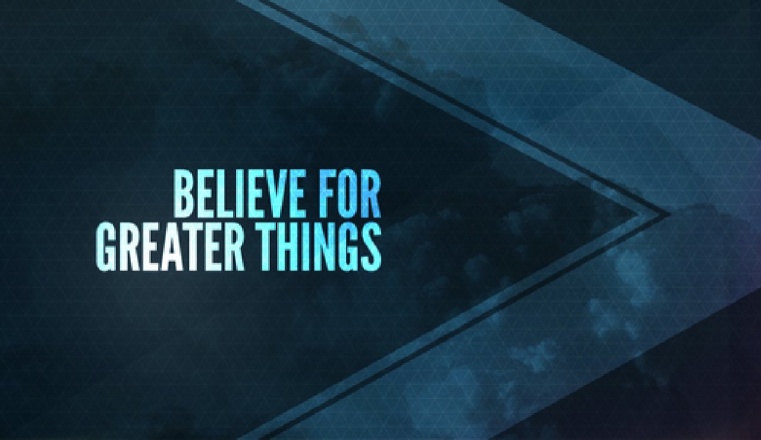 John 14:12What Greater Things are you believing for in 2021?A.	Sarah – the Laugh of FaithThe Laugh of Unbelief; Genesis 18:10-15God is with us in the Long years when nothing Visible is happeningGod is up to something whether we Believe it or notThe Laugh of Faith; Genesis 21:1-7Like Sarah, you will have the 2nd laugh when the outlandish Promise of God becomes Reality in your lifeB.	Naomi – Imua for JesusThe Heartbreak of Circumstances; Ruth 1:19-21Things appeared to go from Bad to WorseBy Faith, Keep Moving Ahead; Ruth 4:13-17Keep Believing God and you will receive the RewardC.	Mary – the Beauty of SurrenderShe Submitted in spite of an Uncertain future; Luke 1:26-38She was given a Difficult challenge but readily SurrenderedLike Mary, none of us really Know what it means when we say Yes to God’s callStan Steward: “Sometimes there’s a big difference between living a Good life and living the life God has Prepared for you”Are you willing to go the Full distance with Jesus?Honolulu Assembly of God  January 10, 2021